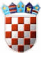 REPUBLIKA HRVATSKAKrapinsko-zagorska županijaOpćina Hum na SutliOpćinski načelnikKLASA: 614-04/24-01/1URBROJ: 2140-14-03-24-1Hum na Sutli, 08. siječnja 2024.OBRAZAC za prijavu na javni poziv za financiranje programskih sadržaja elektroničkih medija u 2024.godiniPodaci o podnositelju prijave na Javni poziv za financiranje programskih sadržaja elektroničkih medija u 2024. godini Podaci o programskom sadržaju koji se prijavljuje na Javni poziv za financiranje programskih sadržaja elektroničkih medija u 2024. godiniDOSTAVITI:1. OPĆINA HUM NA SUTLI, HUM NA SUTLI 175 , HUM NA SUTLI, 49231Podnositelj prijave (puni naziv)Sjedište i adresa (ulica, broj, poštanski broj)Ime, prezime i funkcija odgovorne osobe Adresa e-pošte Mrežna stranicaKratak opis elektroničkog medija (koncesija, uređivačka politika, ciljana publika)OIBIBANPodaci o gledanosti / slušanosti / posjetu, broju objava: recentna istraživanja gledanosti, slušanosti, analiza/analitika posjećenosti web stranica, primjeri dosega i broja pregleda tema vezanih uz Općinu Hum na Sutli)Opis programskog sadržaja (detaljan opis programskog sadržaja za koji se traži financiranje, broj emisija/programskih sadržaja kroz godinu, dinamika emitiranja, sinopsis jedne „pilot“ emisije s trajanjem, predloženim vremenom emitiranja u programu radijske ili televizijske kuće, dinamikom objava u elektroničkim publikacijama/portalima i dinamikom dodatnih objava prilagođenih programskih sadržaja na društvenim mrežama prijavitelja na Javni poziv). NapomenaDatum:		 2024.	 MPIme i prezime osobe ovlaštene za zastupanje:	 	 MP